1 June 2020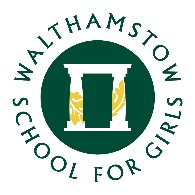 Dear Year 9 students, parents and carers, 
I hope you and your family are well and you had a lovely half term relaxing and enjoying the sunshine. I also hope that the easing of some of the lockdown rules today will allow many of you to start seeing extended family and friends again, even if it is outdoors and at a distance. Welcome back to school, I hope you are feeling rested and ready to continue your online learning for the remainder of this term.
I know many of you are keen to get back to WSFG, but we have no news yet from the Government on the return of Year 9 students to school. We will of course keep you posted on any updates we receive. Now you are all competent submitting work through Office 365 Teams and GCSEPod we will be focusing more on the quality of the work you hand in. We understand it can be difficult to know if you are completing assignments correctly so please use the chat function on your class Team to communicate with your teacher if you have any questions. Your teachers will continue to send you formal feedback on a three week cycle and although this is not the same as receiving verbal feedback and encouragement in a classroom, we are keen to let you know how well you are doing and give you suggestions on how you can improve. 
I am including the link for our online learning survey again this week as there were some issues with Office 365 Forms before half term. Please take a few minutes to complete this survey by Friday 5th June so we can look at ways to further improve your online learning experience. Some of you may already have received positive emails from Ms Snowsill and me, congratulating you on your fantastic work and great organisation when completing all of your assignments. Your teachers are regularly updating us on how well you are doing so please keep up the good work and we will make sure we recognise your efforts. Here is the link to the Speakers for Schools programme this week, the virtual talks include top tips and advice for future careers and speeches from the Chair of the British Science Association and a top Sports Marketing Executive VTALK ScheduleI hope you all have a great week, please continue to stay active and do something that you enjoy every day! Remember to turn your alarms on again for Tutor time on Wednesday and Friday at 
1:30 p.m. and I look forward to catching up with you all then. Take care
Ms WarrenStudent Progress Leader Year 9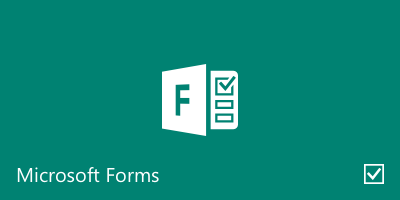 Fill | Year 9 Online Learning SurveyWe are doing a survey to gather feedback on our programme of online learning. Please complete all the questions in the survey by Friday 22nd May. The survey will only take about 5 minutes to complete.forms.office.com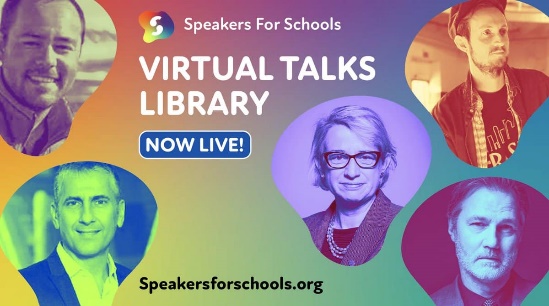 Upcoming Vtalks - Speakers for SchoolsSpeakers for Schools are excited to present our weekly VTalks schedule! This schedule will be updated weekly and talks will be targeted to different age groups and is accessible via the links below. To view anonymously, click the on Vtalk link in the schedule below and select: (Watch on the web instead > Join anonymously). View tips on participating in the Vtalk live streamwww.speakersforschools.org